PARC TECNOCAMPUS MATARÓ
Avinguda Ernest Lluch, 32
08302 Mataró (Barcelona)
Tel. 93 169 65 00
www.tecnocampus.cat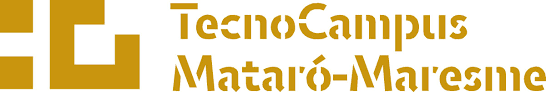 
FITXA SOL·LICITUD PATROCINI AFTERWORK
* Espai vela entre TCM2 i TCM3 o Hall TCM3. L’horari habitual és de 18h a 20h.
**Adjuntar el logotip que es vulgui utilitzar conjuntament amb la fitxa de sol·licitud. 
DADES GENERALSDADES GENERALSNom empresaNom persona de contacteTelèfonCorreu electrònic/sDADES AFTERWORKDADES AFTERWORKTítol AfterworkDataLloc i horari*Objectiu de l’acteDescripcióClaim (frase atractiva que convidi a venir)Tipus de patrocini (producte, aportació econòmica…)Logotip**REQUERIMENTSREQUERIMENTSEstimació d’assistents Mobiliari (nº taules, nº cadires…)Equip de so? (Altaveu, micròfon...)Taula Ping-Pong?Galleda amb gel?Altres requerimentsDades requerides per la signatura del conveni de patrocini: (complimentar els espais corresponents)De l’altra part, (NOM REPRESENTANT LEGAL), en nom i en representació de (ENTITAT) (en endavant (NOM CURT ENTITAT), amb domicili a (DOMICILI COMPLET) i adreça electrònica a efectes de notificacions (adreça electrònica), amb C.I.F núm.(CIF), com a (CÀRREC) en virtut de l’escriptura pública atorgada pel Notari de ....  Sr....o, el (data atorgament), número ... del seu protocol, constituïda la societat en l’escriptura pública autoritzada pel Notari de ...., Sr. ..., el (data atorgament), número ..... del seu protocol i inscrita al Registre Mercantil de Barcelona, al tom ......, foli ...., full ..., inscripció .........